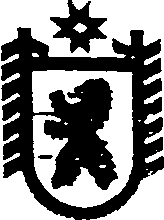 Республика КарелияАДМИНИСТРАЦИЯ СЕГЕЖСКОГО МУНИЦИПАЛЬНОГО РАЙОНАПОСТАНОВЛЕНИЕот  22  декабря  2017 года   №  1011СегежаО внесении изменений в Порядок  регулирования труда   руководителей  муниципальных учреждений Сегежского муниципального района С целью приведения муниципального нормативного правового акта в соответствии с Трудовым кодексом Российской Федерации администрация    Сегежского муниципального района   п о с т а н о в л я е т: 	1. Внести  Порядок  регулирования труда руководителей муниципальных учреждений Сегежского муниципального  района, утвержденный  постановлением администрации Сегежского муниципального района от 07.09.2015  № 814 (в редакции постановления от 28.08.2017 № 589), следующие изменения: 	1)  подпункт 8 пункта 6, подпункты 5,6   пункта 7 исключить; 	2)  подпункт  7 пункта 7 изложить в следующей редакции:«10)  муниципальное  бюджетное учреждение   «Сегежский комплексный центр социального обслуживания населения «Гармония»;3) пункт 52 изложить в следующей редакции: «52. Выполнение работы по другой профессии (должности) осуществляется на основании  письменного соглашения, заключенного руководителем. Для заключения указанного соглашения  руководитель направляет на имя работодателя заявление с просьбой о разрешении совмещения профессий (должностей). Указанное заявление направляется работодателю не менее чем за 7 рабочих дней до предполагаемой даты начала совмещения руководителем профессий (должностей).    По результатам рассмотрения заявления руководителя принимается постановление администрации, копия которого направляется руководителю.   На основании постановления администрации о согласовании руководителю совмещения профессий (должностей) руководитель издает приказ по учреждению по личному составу с последующим предоставлением копии данного приказа в  уполномоченное структурное подразделение администрации и заключает письменное соглашение, которое должно содержать срок, в течение которого руководитель будет выполнять дополнительную работу, ее содержание и объем»; 4) пункт 60 изложить в следующей редакции: «60. В случае, если руководитель на период  своей временной нетрудоспособности не   в состоянии принять приказ учреждения по личному составу о временном возложении обязанностей руководителя на другого работника, работодатель  принимает постановление администрации о временном возложении исполнения обязанностей руководителя на другого работника учреждения с его письменного согласия. Такое постановление должно содержать срок, в течение которого работник  будет исполнять обязанности руководителя,  размер оплаты  за совмещение должностей.   На основании постановления администрации  о временном возложении исполнения обязанностей руководителя на другого работника учреждения исполняющий обязанности руководителя   заключает письменное соглашение и   издает приказ по учреждению по личному составу о том, что он приступает  к исполнению должностных обязанностей руководителя   с последующим предоставлением копии данного приказа в  уполномоченное структурное подразделение администрации.              2. Обнародовать настоящее постановление  путем размещения в газете «Доверие» объявления о его принятии с указанием времени и места ознакомления с ним, а также путем размещения официального текста настоящего постановления  в  информационно-телекоммуникационной сети «Интернет» на официальном сайте администрации Сегежского муниципального района  http://home.onego.ru/~segadmin.              Глава администрацииСегежского муниципального района		                                       Ю.В. Шульгович        Разослать: в дело, УО, УД, ЮО, муниципальные учреждения  СМР - 39. 	